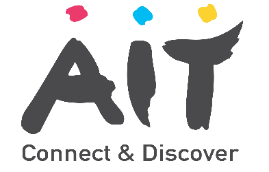 GUIDELINES FOR APPLICATIONELITE SPORTSPERSONS ENTRYCandidates should note the following:In addition to the information provided on this form, all applicants MUST apply through the Central Applications Office (CAO) – www.cao.ieThe Supplementary Information Form should be accompanied by a portfolio submission of sporting achievements.  The completed form and enclosures should be forwarded to:  Elite Sportspersons Entry SchemeAdmissions OfficeAthlone Institute of TechnologyDublin RoadAthlone, Co. Westmeath.The closing date for receipt of applications is 1 May.SPORT STANDARDDue to varying national standards in each sport, only applicants who have reached the following minimum requirements will be considered:Gaelic Games		-	played/coached at county levelSoccer or Rugby		-	played/coached at inter-provincial levelAthletics		-	played/coached at national levelOther games/sports	-	as recognised by the Irish Sports CouncilPORTFOLIOApplicants who have acquired the above standards, are required to submit a portfolio containing:Authorative recommendations from both their National Governing Body and Senior Coach testifying the applicant’s potential to reach the highest level in his/her sportA list of sporting achievementsAn account of what the applicant feels they could bring to the course.APPLICATION ASSESSMENTApplicants will be assessed based on the application detail provided to CAO and the detail submitted with the Supplementary Information form (including the portfolio of sporting achievements).Based on an assessment of these details, applicants may then be short-listed for interview.  The interview will be a mandatory part of the assessment process for short-listed candidates.  Under this Scheme, applications are NOT assessed solely on the basis of academic performance (i.e. points attained in school leaving examinations).  Final decisions on successful applicants will be made by the Interview Board.MINIMUM ENTRY REQUIREMENTSApplicants must have reached a high level of sporting achievement (Please see ‘Sport Standard’).Applicants must satisfy the minimum entry requirements for admission, which can be found at www.ait.ie.FURTHER INFORMATIONApplication for a place at AIT must be made through the CAO:	Central Applications Office	Tower House, 	Eglinton Street, Galway.	Telephone:  091 509800   Fax:  091 562344	Web:  http://www.cao.ieFor a copy of the Undergraduate Prospectus, please contact:	The Admissions Office	Athlone Institute of Technology	Dublin Road, Athlone, Co. Westmeath	Telephone:  090 6468130/6468131	Web:  http://www.ait.it	Email:  admissions@ait.ieSUPPLEMENTARY INFORMATION FORMFOR ELITE SPORTSPERSONSPlease complete this form legibly and in inkPERSONAL DETAILS (Block Capitals)SURNAME:    __________________________   OTHER NAME(S):  ____________________________ADDRESS FOR CORRESPONDENCE:	(Please notify us if your address changes)____________________________________________________________________________________________________________________________________________________________________TELEPHONE:	Home Telephone:  ___________________  Mobile:    _________________________EMAIL ADDRESS:	______________________________________________________________DATE OF BIRTH:	___/___/___		GENDER:  	Male		Female       PLEASE LIST THE COURSES FOR WHICH YOU ARE APPLYING TO AIT IN ORDER OF PREFERENCE(This only refers to AIT programmes and not your general CAO list of preferences)______________________________________________________________________________________________________________________________________________________________________________________________________________________________________________________Please enter the CAO Number issued:	      				19  _________________SECONDARY SCHOOL EDUCATIONSecondary School Attended:     _______________________________________________________				________________________________________________________Dates of Attendance:		From:    ___________    To:  ________________EXAMINATIONS RECORD:Please ensure that an official Certificate of Results is attached.   A certified translation into English must be provided for results from non-English speaking countries.Applicants who expect to take examinations in the current year should write the word “Pending” under the GRADE heading above.FURTHER EDUCATION/PROFESSIONAL EDUCATIONPlease attach your final transcript of examination results, if appropriate.RECORD OF EMPLOYMENT (IF APPLICABLE):(Please use additional pages, if required)GENERAL INFORMATIONWhat type of career/occupation do you hope to pursue on graduating?______________________________________________________________________________________________________________________________________________________________________________________________________________________________________________________What attributes or characteristics do you feel you have which make you particularly suitable for this career or occupation?____________________________________________________________________________________________________________________________________________________________________________________________________________________________________________________Have you work experience in this area?  If so, please give brief details.___________________________________________________________________________________________________________________________________________________________________________________________________________________________________________________What do you feel you will bring to your chosen programme of study?______________________________________________________________________________________________________________________________________________________________________________________________________________________________________________________Elite Sporting/Coaching Achievements:  Please list below, an outline of your sporting or coaching achievements over the past five years in any of the following :GAA GamesSoccerRugbyAthleticsOther sports as recognised by the Irish Sports Council____________________________________________________________________________________________________________________________________________________________________________________________________________________________________________________________________________________________________________________________________________________________________________________________________________________________________________________________________________________________________________FURTHER INFORMATION RELEVANT TO THE APPLICATION__________________________________________________________________________________________________________________________________________________________________________________________________________________________________________________________________________________________________________________________________________________________________________________________________________________________REFEREE CONTACT DETAILS(The Admissions Office will assume permission to contact referees unless the applicant states otherwise).Name:		________________________		Name:		_______________________Position:	________________________		Position:	_______________________Organisation:	________________________		Organisation:	_______________________Telephone:	________________________		Telephone:	_______________________DECLARATIONI certify that the information provided in/with this application is correct.SIGNATURE  OF APPLICANT:		_________________________________________________DATE:					_________________________________________________Please return completed Supplementary Information Form, ensuring that you have signed the declaration on this page, together with all necessary supporting documentation on or before 1 May 2019 to:Elite Sportspersons Entry SchemeAdmissions OfficeAthlone Institute of TechnologyDublin Road, Athlone, Co. Westmeath.Thank you for your application.Title of Examination (e.g. Leaving Certificate or Equivalent)Year of ExaminationSubjectsHigherOrdinaryGradeHigherOrdinaryGradeInstitution AttendedPeriod of AttendanceTitle of ProgrammeDuration of ProgrammeFull-Time or Part-TimeTitle and Level of the AwardMain subject areas studiedName and Address of EmployerPosition in which you were employedDatesDatesFromTo